                                                                                                             Príloha                                                                                                               k zákonu č. ..../2018 Z. z.                                        Mapa chránených vodohospodárskych oblastí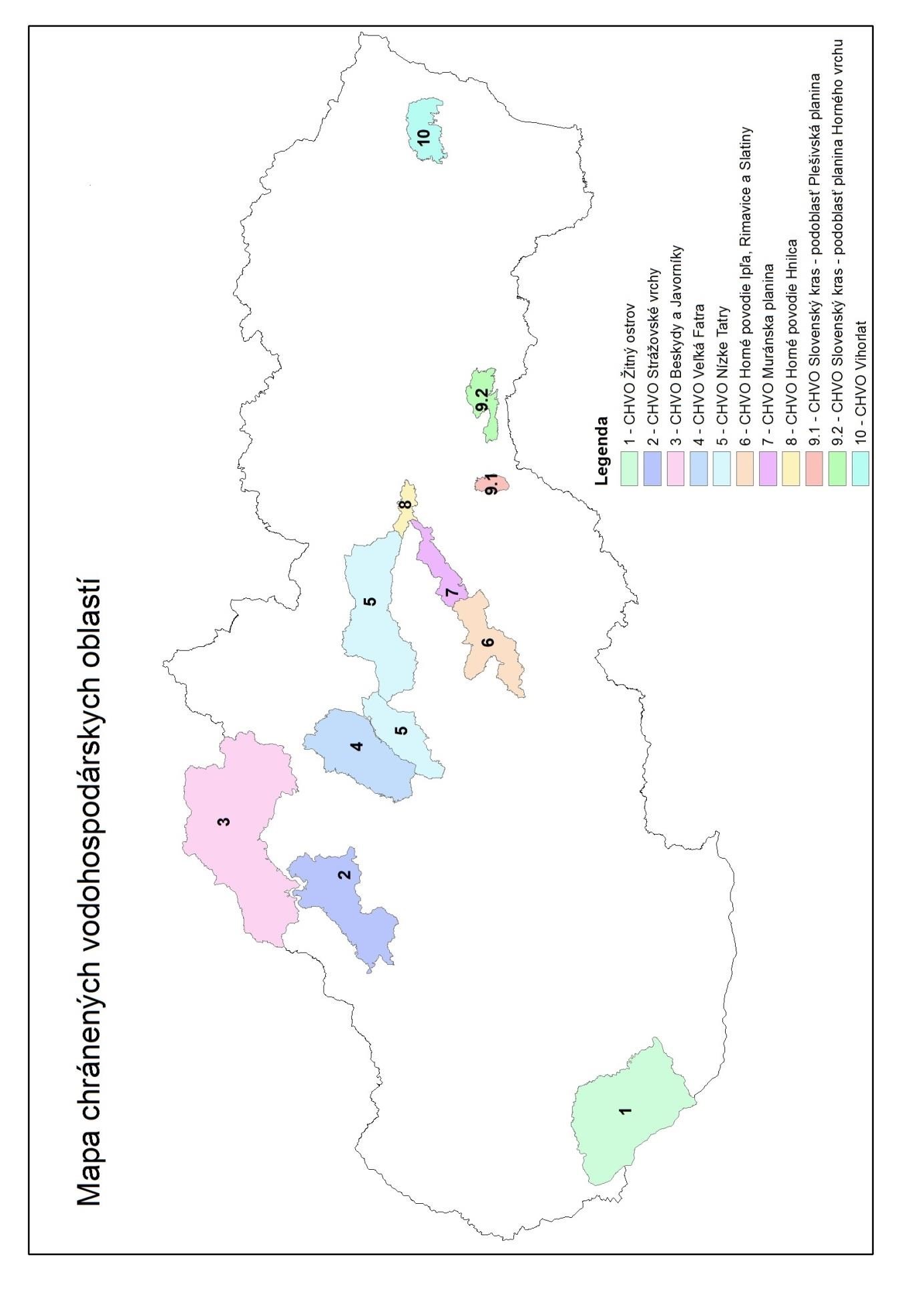 